Date: ____________________	Block: ___________	Name: ________________________Tennis Court Oath SpeechesYou have been hired as an advisor to King Louis XVI. He would like you to enter the Tennis Court at Versailles and listen to the demands of the deputies from the 3rd Estate. Please take notes during each of the speeches to hear what is being asked so that you can report back. After all of the speeches have been made, evaluate all of the demands and write a recommendation to Louis XVI as to which requests he should honour and which he should ignore. Be sure to explain your decisions to him, as your report will determine whether or not France can reach a peaceful resolution or if a revolution will break out!Report to Louis XVIAfter Observation of the Tennis Court Oath SpeechesPalace of VersaillesJune 20, 1789After observing the demands made by the deputies of the 3rd Estate, I feel the following requests are the most important and deserve consideration:The demands listed above are the most important because:__________________________________________________________________________________________________________________________________________________________________________________________________________________________________________________________________________________________________________________________________________________________________________________________________________________Signed,Advisor to the King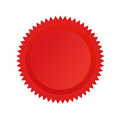 Speech 1 ___________________Demands: Speech 2 ___________________Demands:Speech 3 ___________________Demands:Speech 4 ___________________Demands:Speech 5 ___________________Demands:Speech 6 ___________________Demands: